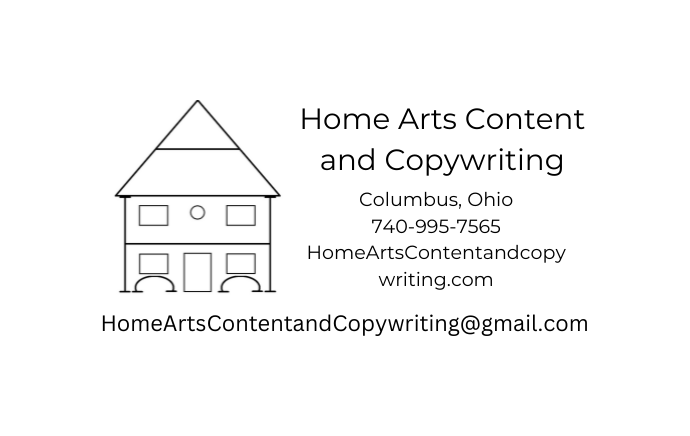 Client Business Survey1. Tell me about your business — what products do you sell or what services do you offer?2. What’s the main business purpose of this particular project? (sales conversion, lead gathering, etc.)3. Who’s your typical customer/buyer?(demographics, lifestyle, awareness of the company, etc.)4. What’s the biggest challenge you’ve been having with your marketing or copy?5. What’s working now, and what frustrates you about your marketing/content?6. What’s the competition for this product or service, and how are you different/better?7. Who else is involved with this project for approvals, implementation?8. What time frame are you working with?9. Do you have a budget range in mind for this project?10.Have we covered everything I need to know?Thank you for taking the time to provide this valuable information about your business. After reading your responses, I will follow up within 24- to 48-hours with either a project proposal or with any further questions that need clarifying. Please provide your business name, email, phone number, and the best time to contact by phone with any questions I have. Thank your for contacting Home Arts Content and Copywriting,Elizabeth Ann RoyOwner and Content ConsultantHome Arts Content and CopywritingContact Person: _________________________________________Your Business Email: _____________________________________Your Business Name: _____________________________________Your Business Phone Number: _____________________________Best Times to Call: _______________________________________